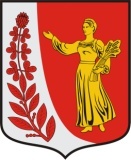 АДМИНИСТРАЦИЯ МУНИЦИПАЛЬНОГО ОБРАЗОВАНИЯ                                  «ПУДОМЯГСКОЕ СЕЛЬСКОЕ ПОСЕЛЕНИЕ»                                                                  ГАТЧИНСКОГО МУНИЦИПАЛЬНОГО РАЙОНА                                                      ЛЕНИНГРАДСКОЙ ОБЛАСТИПОСТАНОВЛЕНИЕ    от 10.04.2020 года	                                                                                          	№177        В связи с эпидемией коронавирусной инфекции (COVID-2019) и в целях поддержки субъектов малого и среднего предпринимательства, а также прочих категорий арендаторов, арендующих имущество муниципального образования «Пудомягское сельское поселение» Гатчинского муниципального района Ленинградской области, учитывая распоряжение Правительства Российской Федерации от 19.03.2020 №670-р, руководствуясь Уставом Пудомягского сельского поселения, администрация Пудомягского сельского поселения,ПОСТАНОВЛЯЕТ:1.	Предоставить отсрочку арендных платежей в отношении имущества муниципального образования «Пудомягское сельское поселение» Гатчинского муниципального района Ленинградской области, арендуемого субъектами малого и среднего предпринимательства, включенными в Единый реестр субъектов малого и среднего предпринимательства (далее – МСП), а также прочим категориям арендаторов, сроком на три месяца с 01.03.2020 по 31.05.2020.2.	Отделу по управлению имуществом администрации Пудомягского сельского поселения по договорам аренды, заключенными с субъектами МСП, а также  прочим категориям арендаторов обеспечить:2.1. Заключение в течение 3 рабочих дней со дня обращения субъекта МСП, а также   прочими категориями арендатор дополнительного соглашения к договору аренды, предусматривающего отсрочку арендной платы, начисленной за период с 01.03.2020 года по 31.05.2020 года, и ее уплату равными частями в срок до конца 2020 года. На уплату сумм, по которым предоставляется отсрочка, арендатор обязан предоставить соответственно в отдел по управлению имуществом администрации Пудомягского сельского поселения вместе с обращением на отсрочку план-график погашения сумм арендной платы.2.2. Уведомление субъектов МСП и прочих категорий арендаторов в течение 5 рабочих дней со дня вступления в силу настоящего постановления о возможности воспользоваться отсрочкой, предусмотренной настоящим постановлением.3. Начисление штрафов и пени за период с 01.03.2020 по 31.05.2020 приостановить.4. Настоящее постановление подлежит опубликованию в газете «Гатчинская правда» и размещению на официальном сайте администрации Пудомягского сельского поселения.5. Настоящее постановление вступает в силу после официального опубликования.6. Контроль за исполнением настоящего постановления оставляю за собой.Глава администрации                                                                                                             Пудомягского сельского поселения                                                             С.В. ЯкименкоИсп. Карповец Т.Е.